Tydzień 20, część 9. Hetman z pionkami. +   Mat w 2 posunięciach.      – 4 –Tydzień 20, część 9. Hetman z pionkami. +   Mat w 2 posunięciach.      – 4 –Tydzień 20, część 9. Hetman z pionkami. +   Mat w 2 posunięciach.      – 4 –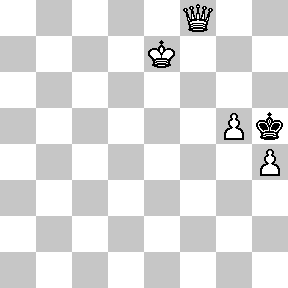 Zadanie 633                      2X Zadanie 634                      2X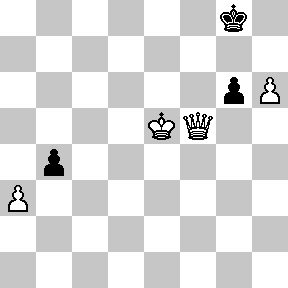 Zadanie 6371.He8+ Kg7 2.f6XZadanie 6381.Hh7+ Kf82.Hf7XSzachyDzieciom.pl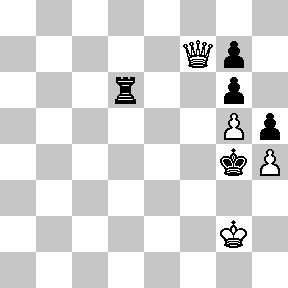 Zadanie 635                      2X Zadanie 636                      2X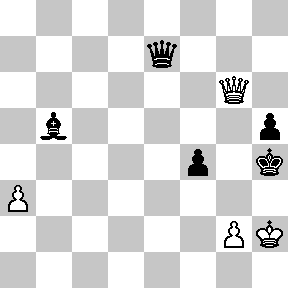 Zadanie 6391.He2+ Kf42.Hf3X Zadanie 6401.Hf8+ Kg6 2.Hf6XSzachyDzieciom.pl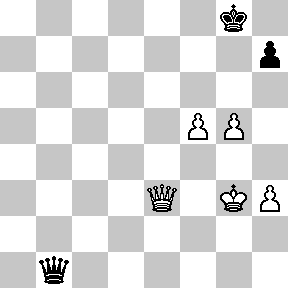 Zadanie 637                      2X Zadanie 638                      2X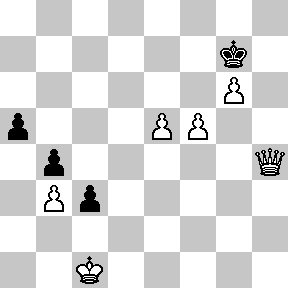 Zadanie 6331.Hf4 Kg6 2.Hf7XZadanie 6341.Hf6  2.Hg7XSzachyDzieciom.pl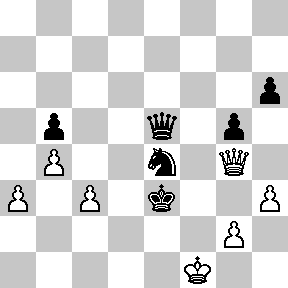 Zadanie 639                      2X Zadanie 640                      2X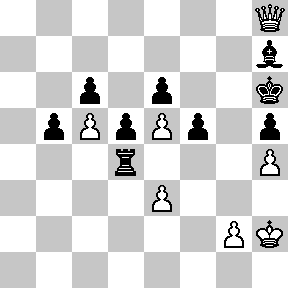 Zadanie 6351.Hf3+ K:h4 2.Hg3XZadanie 6361.g3+ f:g3 2.H:g3XSzachyDzieciom.plTydzień 20.    Kurs interaktywny SzachyDzieciom.pl.     Mat w 2 posunięciach.      – 4 –Tydzień 20.    Kurs interaktywny SzachyDzieciom.pl.     Mat w 2 posunięciach.      – 4 –Tydzień 20.    Kurs interaktywny SzachyDzieciom.pl.     Mat w 2 posunięciach.      – 4 –Tydzień 20, część 9. Hetman z pionkami. +   Mat w 2 posunięciach.      – 1 –Tydzień 20, część 9. Hetman z pionkami. +   Mat w 2 posunięciach.      – 1 –Tydzień 20, część 9. Hetman z pionkami. +   Mat w 2 posunięciach.      – 1 –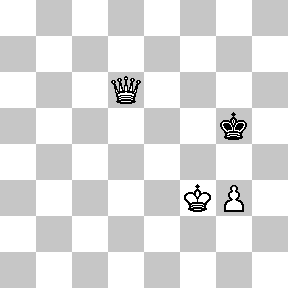 Zadanie 609                      2X Zadanie 610                      2X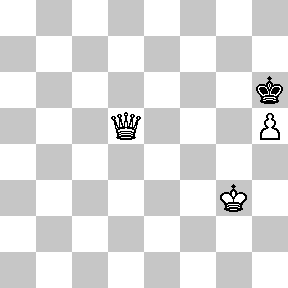 Zadanie 6131.g6 Kg8 2.He8XZadanie 6141.K:c5 Ka3 2.Hb3X1…Ka5 2.Ha2X(2.Ha8X)1…b4 2.Ha2X(2.Ha8X)SzachyDzieciom.pl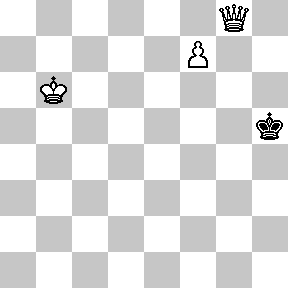 Zadanie 611                      2X Zadanie 612                      2X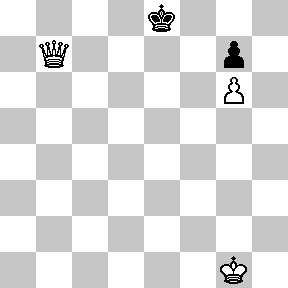 Zadanie 6151.Hf2 g3 2.H:g3XZadanie 6161.Kc3  2.Hb2XSzachyDzieciom.pl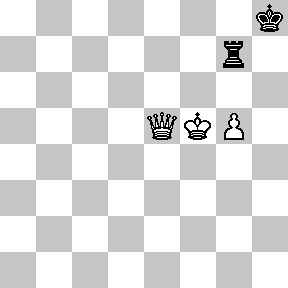 Zadanie 613                      2X Zadanie 614                      2X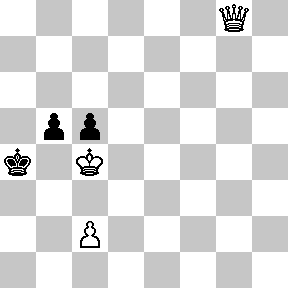 Zadanie 6091.g4 Kh4 2.Hh6XZadanie 6101.Hf7 Kg5 2.Hg6XSzachyDzieciom.pl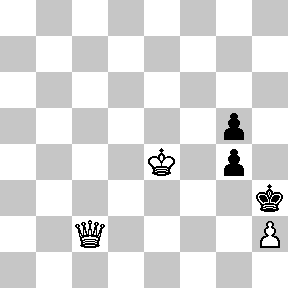 Zadanie 615                      2X Zadanie 616                      2X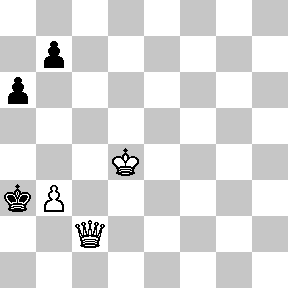 Zadanie 6111.f8H Kh4 2.Hh6XZadanie 6121.Hc7 Kf8 2.Hf7X(Hd8X)SzachyDzieciom.plTydzień 20.    Kurs interaktywny SzachyDzieciom.pl.     Mat w 2 posunięciach.      – 1 –Tydzień 20.    Kurs interaktywny SzachyDzieciom.pl.     Mat w 2 posunięciach.      – 1 –Tydzień 20.    Kurs interaktywny SzachyDzieciom.pl.     Mat w 2 posunięciach.      – 1 –